Name:______________________					Date:__________________WALT: Describe the difference between deciduous trees and evergreen treesIn this lesson, we learnt about the difference between deciduous trees and evergreen trees. Complete the following sentences.A deciduous tree_______________________________________________________________________________________________________________________________An evergreen tree______________________________________________________________________________________________________________________________Draw and colour how a deciduous tree might look through these seasons.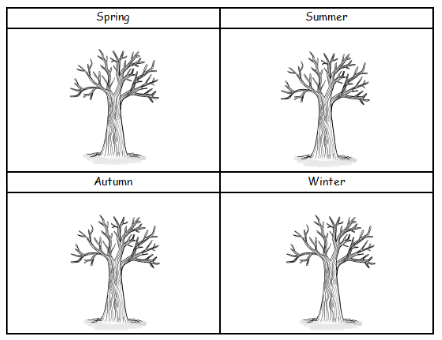 Draw and colour how an evergreen tree might look in all seasons.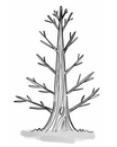 